В соответствии с Федеральным законом от 25.12.2008 № 273-ФЗ «О противодействии коррупции», Федеральным законом от 06.10.2003 № 131-ФЗ «Об общих принципах организации местного самоуправления в Российской Федерации», Методическими рекомендациями по проведению оценки коррупционных рисков, возникающих при реализации функций, подготовленных Министерством труда и социальной защиты Российской Федерации от 25.12.2014 №18-0/10/В-8980, руководствуясь Уставом муниципального района Камышлинский Самарской области, Администрация муниципального района Камышлинский Самарской областиПОСТАНОВЛЯЕТ:1.Внести в постановление Администрации муниципального района Камышлинский Самарской области от 19.09.2018г. №394 «Об утверждении Перечня муниципальных должностей, должностей  муниципальной службы  в Администрации муниципального района Камышлинский Самарской области, исполнение обязанностей по которым в наибольшей степени подвержено риску коррупционных проявлений» (далее – Постановление) следующие изменения:- Приложение к Постановлению изложить в новой редакции согласно Приложению к настоящему постановлению.2.Опубликовать настоящее постановление в газете «Камышлинские известия» и разместить на официальном сайте Администрации муниципального района Камышлинский Самарской области в сети Интернет /  www.kamadm.ru/.         3.Контроль за исполнением настоящего постановления оставляю за собой.4.Настоящее постановление вступает в силу после его подписания.Глава муниципального района                                                    Р.К. БагаутдиновЗагретдинова., 3-32-38Приложение к постановлению Администрации муниципального района Камышлинский Самарской областиот 17.08.2021г. №364   Переченьмуниципальных должностей, должностей муниципальной службы в Администрации муниципального района Камышлинский Самарской области, исполнение обязанностей по которым в наибольшей степени подвержено риску коррупционных проявленийГлава муниципального районаЗаместитель Главы муниципального района по социальным вопросамЗаместитель Главы муниципального района – руководитель управленияРуководитель аппарата Администрации мунициального районаРуководитель комитета, управленияНачальник отделаЗаведующий секторомГлавный специалист Главный специалист по охране трудаГлавный специалист по жилищным вопросамГлавный специалист – ответственный секретарь комиссии по делам несовершеннолетних и защите их правГлавный специалист по внутреннему финансовому аудиту Главный специалист по административной практикеАДМИНИСТРАЦИЯ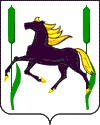 муниципального района КамышлинскийСамарской областиПОСТАНОВЛЕНИЕ              17.08.2021г. №364О внесении изменений в постановлениеАдминистрации муниципального района Камышлинский Самарской областиот 19.09.2018г. №394